Provozní doba hřišť* hřiště u školní budovy na ulici 30. dubna 20, Ostrava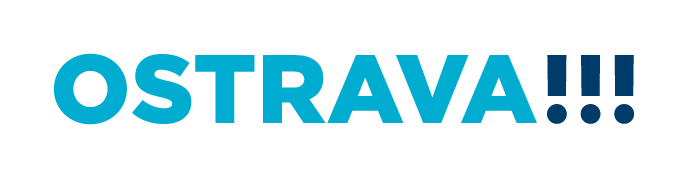  ŠkolaObdobí otevřeníProvozní doba - všední dnyProvozní doba - všední dny (červenec, srpen)Provozní doba - víkend/svátkyMŠO, Hornickázáří – říjen16:00 – 19:00zavřeno10:00 – 12:00, 13:00 – 19:00MŠO, Varenskázáří – říjen16:00 – 18:00zavřenozavřenoMŠO, Blahoslavovakvěten – říjen(červenec, srpen zavřeno)15:00 – 17:00zavřenozavřenoZŠO, Gajdošovačerven – srpen9:00 – 17:009:00 – 17:00zavřenoZŠO, Gen. Píkyčerven – říjen8:00 – 20:00 (říjen 8:00 – 19:008:00 – 20:00 8:00 – 20:00 (říjen 8:00 – 19:00)ZŠO, Matiční *červenec – srpen10:00 – 18:0010:00 – 18:0010:00 – 18:00ZŠO, Zelenáčervenec – říjen16:30 – 18:0016:30 – 19:00září, říjen – 9:00 – 18:00,červenec, srpen – 9:00 – 19:00ZŠO, Nádražníkvěten – říjen (do 15.10.)pondělí, středa, čtvrtek 15:00 – 18:00pondělí, středa, čtvrtek 15:00 – 18:00zavřenoZŠaMŠO, Ostrčilova červen – srpenzavřenozavřeno10:00 – 18:00